20.05.2020 r.  klasa 1szDzień dobry moi Uczniowie, Witam Rodziców.Temat: Idziemy do teatru. Wprowadzenie dwuznaków Dz, dz. Obliczenia pieniężne.Edukacja polonistyczna:Czy wiesz jak należy zachować się w teatrze?KODEKS WIDZA:Przeczytaj zdania i wybierz te, które świadczą o właściwym zachowaniu w teatrze.Zdania, które nie pasują do kodeksu widza, zamień tak, aby pasowały.Aktorów nagradzamy brawami.Kręcimy się na fotelach.Jemy podczas przedstawienia.Uważnie oglądamy przedstawienie.Rozmawiamy z kolegami podczas spektaklu.Podczas przerwy biegamy po korytarzach teatru.Przepychamy się do przejścia.Czekamy na swoją kolej.Zachowujemy się kulturalnie.Otwórz Podręcznik polonistyczno- społeczny str. 58https://flipbooki.mac.pl/ew/oto-ja-klasa1-podr-hum-2/mobile/index.html#p=60Dzisiaj poznasz dwuznak Dz, dz. Z jakich liter składa się ten dwuznak?Podziel wyraz dzbanek na sylaby, głoski i litery.Dwuznak dz – słyszymy jeden głos, zapisujemy dwie litery.Przeczytaj wyrazy. Podziel wyrazy na sylaby. Określ miejsce występowania dwuznaku dz.             widzę, siedzę, budzę się, nudzę sięPrzeczytaj o tym, co się dzieje w teatrze str.58 zad. 2. Odpowiedz na pytania pod tekstem.Rekwizyt to przedmiot niezbędny do wystawienia sztuki teatralnej.  Otwórz Ćwiczenia polonistyczno- społeczne.str. 58 zad. 1, 2str.59. Zad. 1, 2Proszę wysłać zdjęcia str. 58 i 59Czas na ruch:https://www.youtube.com/watch?v=GtIqgYZgPoUedukacja matematyczna:Otwórz Ćwiczenia matematyczne str. 49. Wykonaj zad.1, 2Zadanie dodatkowe z matematyki- dla chętnych:TEST- Dodawanie w zakresie 20.https://www.matzoo.pl/klasa1/dodawanie-w-zakresie-20-test_1_192Edukacja plastyczna:Zachęcam Was moi Mili do wykonania w domu  kukiełki według własnego pomysłu.Możecie zabawić się w teatr.Jak zrobić kukiełkę:https://www.youtube.com/watch?v=saTS342Vk3ghttps://www.youtube.com/watch?v=pRMXWxPT3b4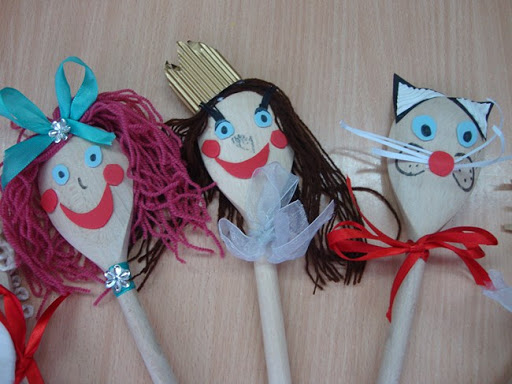 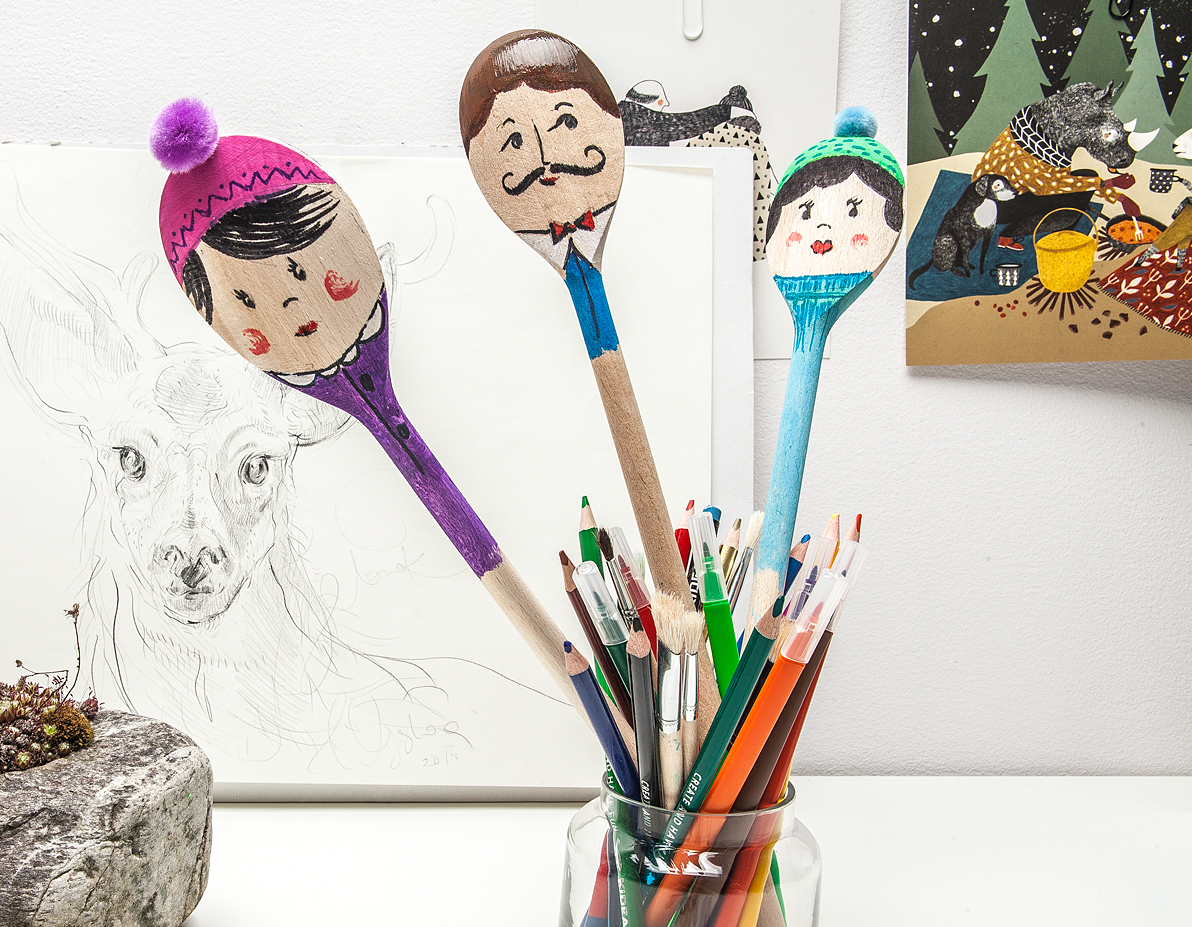 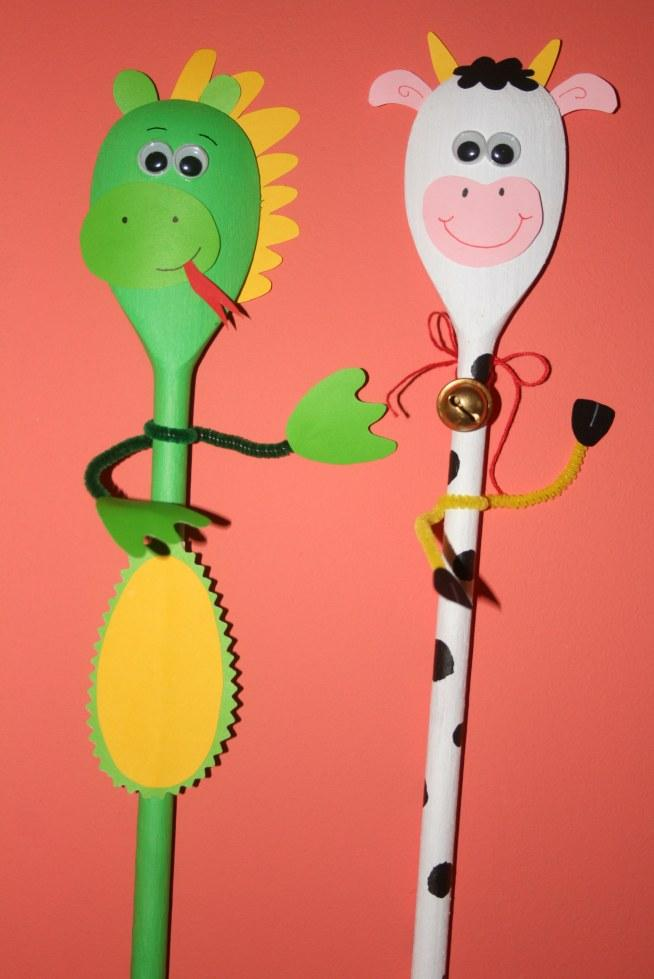                                         Serdecznie Was pozdrawiam, p. Roma Wojtuś